Záujmová krúžková činnosť Centra voľného času v šk. r. 2023/2024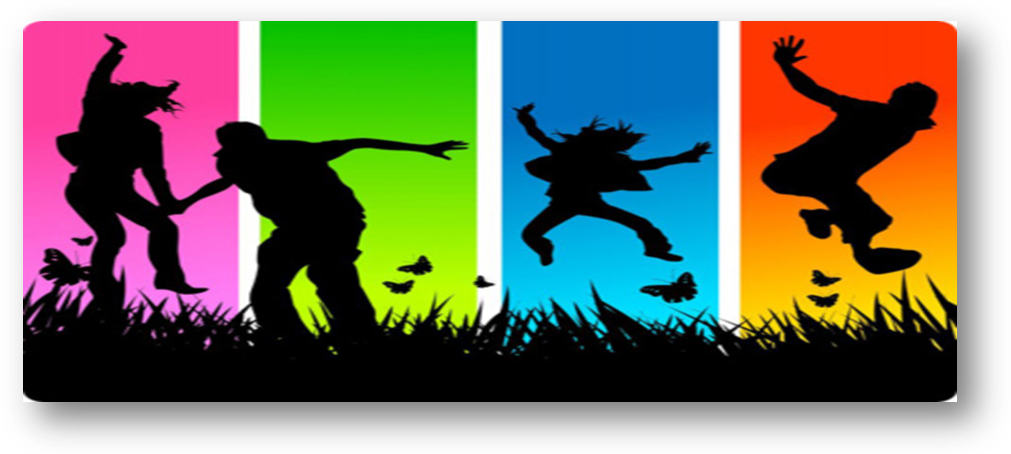 Zápis v Centre voľného času na všetky záujmové krúžky bude 13.9. – 14. 9. 2023 v Centre voľného času  , ul. L. Svobodu 40, Banská Štiavnica od 14,30 hod. – 17,00 hod.Športové ZK :Brazílske JIU JITSU / DŽIU – DŽICU / - od 7 rokovParkour – 7. – 10. RokovRekreačný bedminton – I. a II. stup. ZŠAtletika - I. a II. stupeň ZŠFlorbalové  ZK - I. a II. stupeň ZŠ Gymnastika - začiatočníci , mierne pokročilí , pokročilí Strelecký ZK – od 10 rokov Šach - I. a II. stupeň ZŠ + SŠPlávanie / Plavecký klub / I. a II. stupeň ZŠ – zápis 12.9.2023. o 15,30 na plavárni, dodatočný zápis 13.9. a 14.9.2023. v CVČ.Posilňovňa klub – od 10 rokovVolejbal – II. stupeň ZŠBasketbal -  II. stupeň ZŠ Joga – 7. – 10 . rokovPrírodovedné ZK :Matematické ZK - II. stupeň ZŠJazykovedné, spoločenské a umelecké ZK :Anglický jazyk –  I. stupeň ZŠApplausemoderné tance,contemporaryroztlieskavačkyHip – hopCountry a mnoho ďalších Folklórny ZK – I. a II. stupeň ZŠHudobno-pohybový – MŠVýtvarné ZK – pre MŠ Paličkovaná čipka – ZŠ, SŠTechnické ZK :Lego – I. stupeň ZŠBližšie informácie na  č.t. 0907598567, e-mail : cvcbanskastiavnica@centrum.sk, žiadosť o prijatie nájdete aj na web stránke : www.cvcbanskastiavnica.edupage.org Záujmová krúžková činnosť začína k 1.10.2023